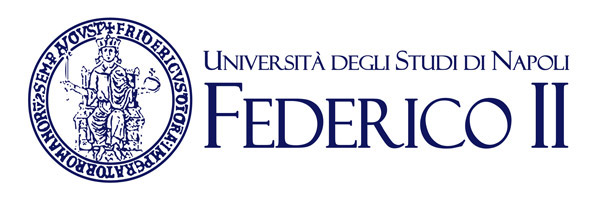    C.I. Metodologia della ricerca infermieristica (III anno II semestre)Insegnamento: IgieneDocente: Prof.ssa Egidioa.a. 2019/2020Epidemiologia Studi epidemiologici:SperimentaliOsservazionali Screening Vaccinazioni Evidence based Medicine MetanalisiDati correnti Testi consigliati:Dispense del docenteFirma 